Period 6 Review PacketKey Concept 6.1 Science and the EnvironmentResearchers made rapid advances in science that spread throughout the world, assisted by the development of new technology.On the grid below, explain how TWO new modes of communication and ONE new mode of transportation reduced the problem of geographic distance.Define Green Revolution: ___________________________________________________________________________________________________________________________________________________________________________________In the space below, explain how the listed technologies and agricultural innovations increased global food production.In the space below, provide THREE examples of medical innovations that increase the ability of humans to survive and live longer livesIn the space below, identify THREE energy technologies that helped to raise productivity and increase the production of material goods.During the period of unprecedented global population expansion, humans fundamentally changed their relationship with the environment.In the space below, provide examples of human activity that contributed to the following:Based on your answers above, provide TWO examples as to how this has led to competition over resourcesIn the space below, identify causes and consequences of climate changeDisease, scientific innovations, and conflict led to demographic shiftsIdentify two diseases associated with poverty and explain why they persisted during the time period.Identify two new epidemics and explain why they represent a threat to human survivalIdentify two diseases associated with increased longevity and changing lifestylesExplain the impact of more effective birth control on the following:Identify and explain THREE new types of military technologyIdentify and explain TWO new types of military tacticsIdentify and explain THREE examples of mass wartime casualtiesKey Concept 6.2 Global Conflicts and Their ConsequencesEurope dominated the global political order at the beginning of the 20th century, but both land-based and transoceanic empires gave way to new states by the century’s end.In the space below, identify an internal factor and an external factor that resulted in the collapse of older, land-based empires.In the space below, identify TWO colonies that negotiated for their independence and explain the process they undertookIn the space below, identify TWO colonies that achieved independence through armed struggle and explain the process they undertookEmerging ideologies of anti-imperialism contributed to the dissolution of empires and the restructuring of states.In the space below, identify TWO examples of African and/or Asian nationalist leaders/parties that challenged imperial rule and the methods they used.In the space below, identify THREE movements that challenged colonial rule and inherited imperial boundaries and the methods they used.In the space below, identify THREE transnational movements that sought to unite people across national boundaries and the methods they used.In the space below, identify how a movement to redistribute land and resources developed in the listed regions.Political changes were accompanied by major demographic and social consequences.In the space below, identify TWO instances in which the redrawing of old colonial boundaries led to population displacement and resettlements.In the space below, identify an instance in which the migration of colonial subjects to imperial metropoles (the former colonizing country, usually major cities) maintained cultural and economic ties between the colony and metropole even after the dissolution of empress.On the grid below, identify an instance as to how the proliferation of conflicts led to various forms of genocide or ethnic violenceMilitary conflicts occurred on an unprecedented scale.Define Total War: _____________________________________________________________________________________Why are World War One and World War Two considered total wars?____________________________________________________________________________________________________________________________________________________________________________________________________________________________________________________________________________________________________________________________________On the grid below, explain how each ideology compelled their peoples to mobilize and wage war during WW1 and/or WW2.On the grid below, explain how each of the images was used to mobilize populations for war during WW1 and WW2In the space provided, explain how each of these factors was a source of global conflictWhy did the Soviet Union and the United States emerge as superpowers following World War Two?____________________________________________________________________________________________________________________________________________________________________________________________________________________________________________________________________________________________________________________________________In the space provided, identify THREE areas of non-military ideological competition between the Soviet Union and United States during the Cold War period.Identify and explain the two major military alliances that developed during the Cold War period.Identify and explain THREE a proxy war that occurred during the Cold War period on the grids below.Although conflict dominated much of the 20th century, many individuals and groups –including states – opposed this trend. Some individuals and groups, however, intensified these conflicts.For each of the images below, explain how they were representative of the promotion of nonviolence as a way to bring about political changeIn the space provided, identify and explain how groups and/or individuals opposed and promoted alternatives to the existing economic, political, and social orders.In the space provided, provide TWO examples as to how militaries and militarized states often responded to the proliferation of conflicts in ways that further intensified conflict.In the space provided, explain how more movements used violence against civilians to achieve political aims by identifying TWO groups, explaining their methods of violence, and the outcomes of such violence.Key Concept 6.3 New Conceptualizations of Global Economy, Society, and CultureStates responded in a variety of ways to the economic challenges of the 20th century.In the space provided, identify and explain two examples of how in the communist states of the Soviet Union and China, governments controlled their national economies.At the beginning of the 20th century in the United States and parts of Europe, governments played a minimal role in their national economies. In the space provided, provide TWO examples of how with the onset of the Great Depression, governments began to take a more active role in economic life.In the space provided, provide TWO examples of how in newly independent states after World War II, governments often took on a strong role in guiding economic life to promote development.In the space provided, provide TWO examples of how in a trend accelerated by the end of the Cold War, many governments encouraged free market economic policies and promoted economic liberalization in the late 20th century.States, communities, and individuals became increasingly interdependent, a process facilitated by the growth of institutions of global governance.In the space below, identify THREE examples of international organizations that formed to maintain world peace and to facilitate international cooperation.In the space below, identify THREE examples of changing economic institutions and regional trade agreements that reflect the spread of principles and practices associated with free market economics throughout the world.In the space below, identify examples of movements throughout the world that protested the inequality of environmental and economic consequences of global integrationPeople conceptualized society and culture in new ways; rights-based discourses challenged old assumptions about race, class, gender, and religion. In much of the world, access to education, as we as participation in new political and professional roles, became more inclusive in terms of race, class, and gender.In the space below, identify and explain various movements that challenged previously held assumptions in the listed categoriesIn the space below, provide an example of increased access to education AND an example of increased participation in new political and professional rolesPopular and consumer culture became more global.In the space below provide an example of both popular culture and consumer culture and explain its relation to globalization.Key TermsAdolf HitlerAllied PowersMustafa Kemal AtaturkBolsheviksCentral powersChiang Kai-ShekFascismGreat DepressionGreat War (World War I)League of NationsMass consumptionMass cultureBenito MussoliniNazisNew DealNonviolent ResistanceJoseph StalinMohandas GandhiApartheidArab-Israeli WarAxis PowersBerlin WallFidel CastroCivil Rights MovementCold WarDecolonizationFirst WorldHolocaustMartin Luther King Jr.Korean WarMao ZedongNeocolonialismNorth Atlantic Treaty OrganizationPrague SpringSecond WorldSexual RevolutionSuperpowersThird WorldVietnam WarWarsaw PactZionismAIDSDeveloping worldEuropean UnionFeminist MovementsGlobalizationGlobal WarmingInternational Monetary FundAyatollah KhomeiniNelson MandelaNongovernmental OrganizationsSilicon ValleySupranational organizationsTiananmen Square protestsTruth commissionsWorld BankAl QaedaKey Dates1904 to 1905 – Russo-Japanese War1914 Panama Canal Opened1914 – 1918 – World War One1917 – Russian Revolution1929 – New York Stock Market Collapse1937 – Rape of Nanking1931 – Pearl Harbor1945 – Bombing of Hiroshima & Nagasaki1947 – Partition of India1949 – Chinese Communist Revolution1950 to 1953 – Korean War1957 – Sputnik1959 – First Silicon Chip developed1959 – Cuban Revolution1962 – Cuban Missile Crisis1963 – Nuclear Test-Ban Treaty1966 to 1976 – Chinese Cultural Revolution1967 – Six Day War1973 – Yom Kippur War1975 to 1979 – Cambodian Genocide1979 – Iranian Revolution1979 – Deng Xiaoping implements “Socialist Market Economy” 1987 – First Palestinian Intifada1989 – Tiananmen Square protests1990 – Last African colony (Namibia) gains independence1991 – First Persian Gulf War1991 – USSR formally disbands1994 – NAFTA formed1994 – Rwandan Genocide1994 – First open race elections in South Africa1999 – European Union formed2001 – 9/11 Attacks2003 – US invasion of IraqComm 1:Comm 2:Trans:Chemical Fertilizers, Pesticides, HerbicidesAdvanced Irrigation / Land ManagementSeed Hybridization / Genetically-Modified OrganismsMedical Innovation 1:Medical Innovation 2:Medical Innovation 3:Energy Tech 1:Energy Tech 2:Energy Tech 3:DeforestationDesertificationIncreased consumption of fresh water and clean airCauseConsequencePoverty-related Disease 1:Poverty-related Disease 2:New Epidemic 1:New Epidemic 2:Longevity-related Disease:Lifestyle-related Disease:Control over FertilityTransformed Sexual PracticesMilitary Tech 1:Military Tech 2:Military Tech 3:Tactic 1:Tactic 2:Wartime Casualties 1:Wartime Casualties 2:Wartime Casualties 3:Internal Factor for CollapseExternal Factor for CollapseOttoman EmpireRussian EmpireQing Dynasty in ChinaColony 1:Colony 2:Colony 1:Colony 2:Nationalist 1:Nationalist 2:Regional Movement:Religious Movement:Ethnic Movement:Movement 1:Movement 2:Movement 3:Latin America:Africa:Asia:Colonial Boundary/NationRedrawn Boundary/Nation-StateImpact on PopulationMetropole:Colonial Subject:Relationship before Dissolution/MigrationRelationship after Dissolution/MigrationDate (years):Relative Location (AP Region):Perpetrators:Victims:Causes:Outcomes:IdeologyMobilization for WarFascismNationalismCommunismNation: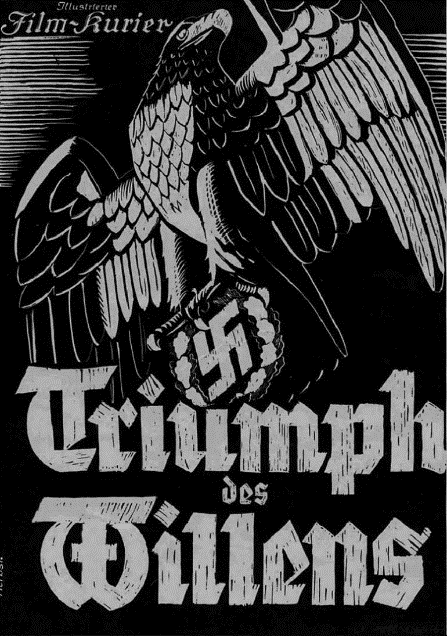 Type of Media:Significance:Nation: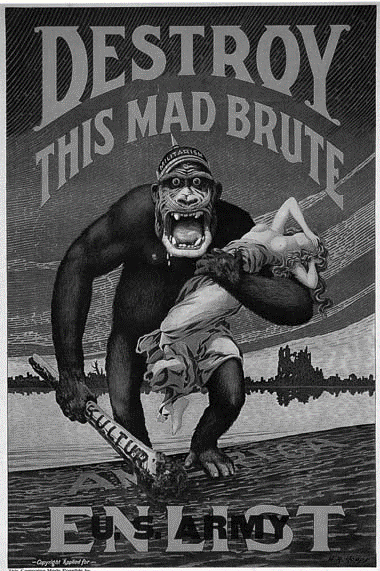 Type of Media:Significance:Nation: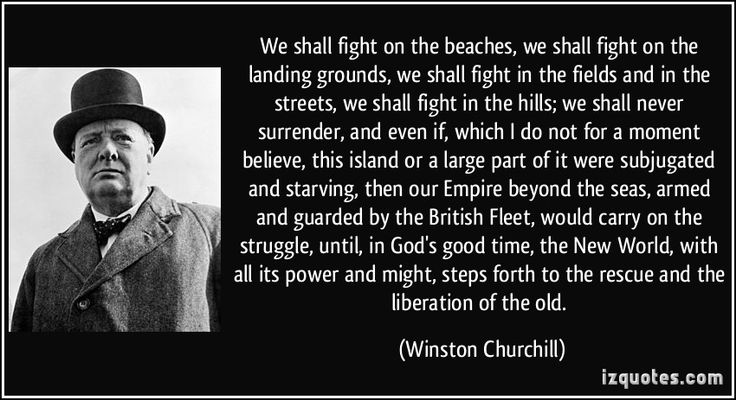 Type of Media:Significance:European & Japanese ImperialismCompetition for ResourcesEconomic Crises like the Great DepressionCompetition AreaSoviet UnionUnited StatesAlliance 1:Alliance 2:Date (years):Relative Location (AP Region):Major Nation-State Combatants:Key Individuals/Groups:Causes:Outcomes:Date (years):Relative Location (AP Region):Major Nation-State Combatants:Key Individuals/Groups:Causes:Outcomes:Date (years):Relative Location (AP Region):Major Nation-State Combatants:Key Individuals/Groups:Causes:Outcomes:Identify/Label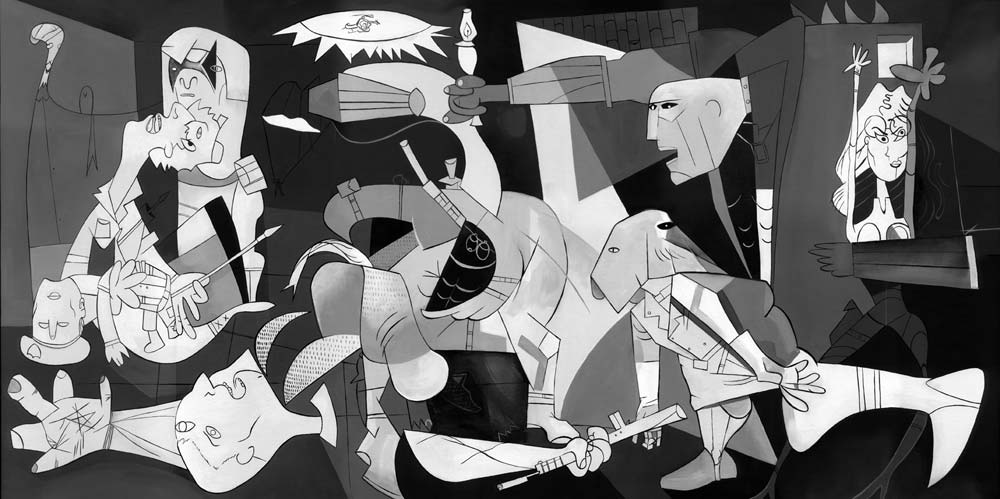 Date (year)What is the image depicting?How does the image represent a challenge to war?Identify/Label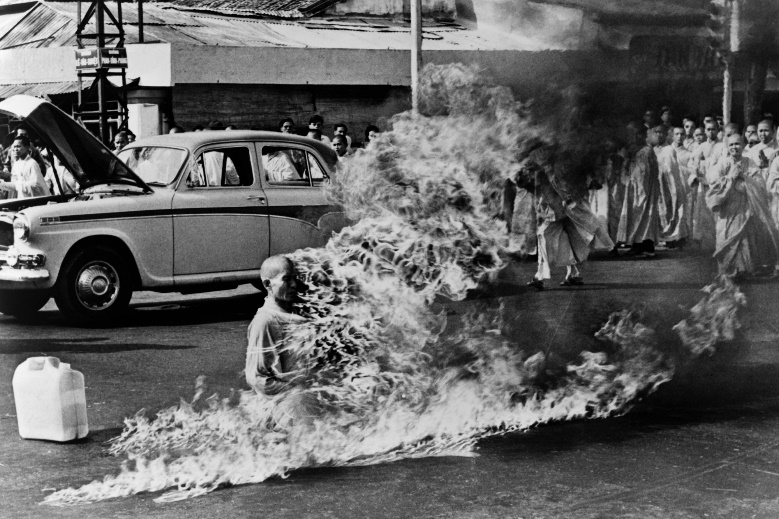 Date (year)What were they protesting against?How does the event represent a challenge to war?Individual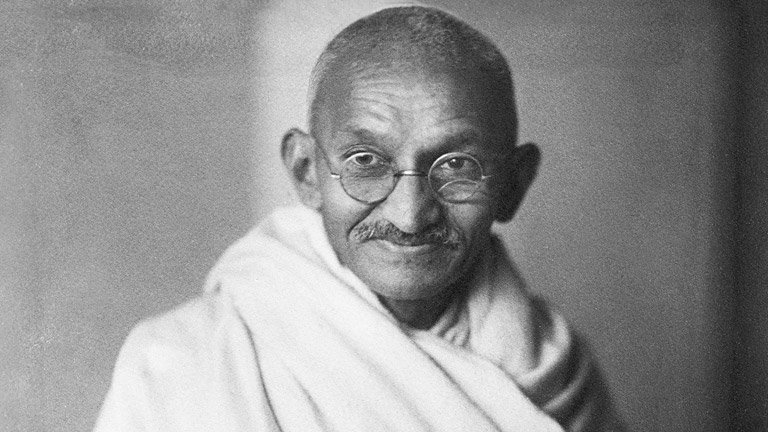 Date (year)What were they protesting against?How did the person promote nonviolence?Individual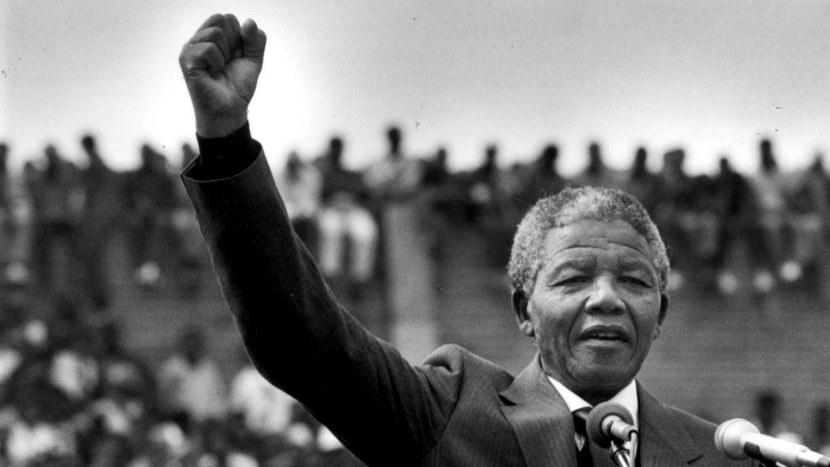 Date (year)What were they protesting against?How did the person promote nonviolence?Non-Aligned MovementAnti-Apartheid Movement in South AfricaTiananmen Square ProtestsMilitary/Militarized StateConflict Responded To:Effect of Response:Date (years):Relative Location (AP Region):Group Name:Motivations:Methods:Outcomes:Date (years):Relative Location (AP Region):Group Name:Motivations:Methods:Outcomes:China:Soviet Union:Economic Intervention 1:Economic Intervention 2:New State Economic Guidance 1:New State Economic Guidance 2:State 1:Free Market Policies Pursued:State 2:Free Market Policies Pursued: Organization 1:Organization 2:Organization 3:Institution/Agreement 1:Institution/Agreement 2:Institution/Agreement 3:Environmental Protest Movement:Economic Protest Movement:How did they challenge previously held assumptions?Race:Class:Gender:Religion:Access to Education:Political & Professional Participation:Consumer Culture:Popular Culture: